ATIVIDADE 04CRIE DESENHOS UTILIZANDO-SE DAS FORMAS GEOMÉTRICAS, NOMEANDO-AS. UTILIZE MATERIAIS QUE TENHAM EM CASA. SEGUEM OS EXEMPLOS: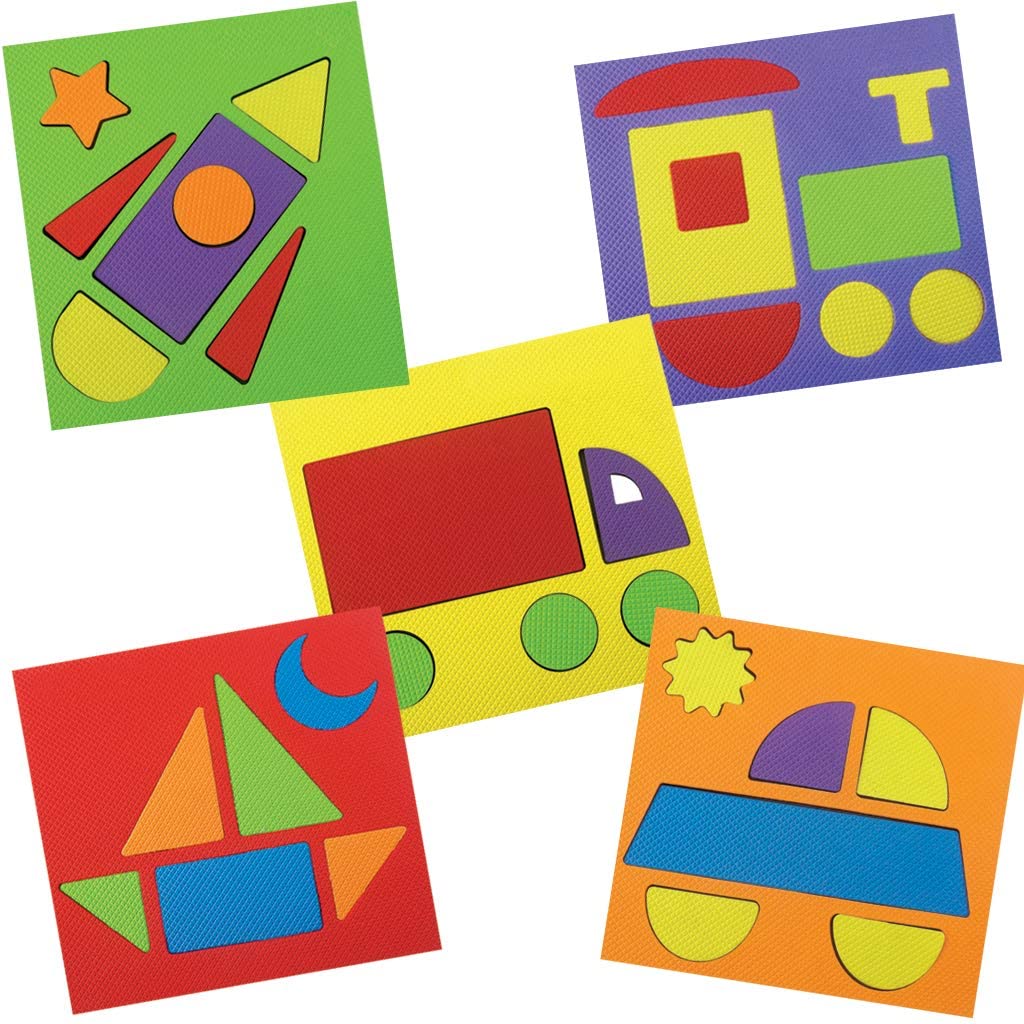 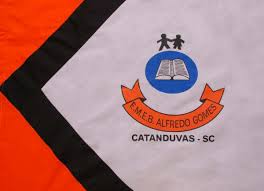 ESCOLA MUNICIPAL DE EDUCAÇÃO BÁSICA ALFREDO GOMES.DIRETORA: IVÂNIA NORA.ASSESSORA PEDAGÓGICA: SIMONE ANDRÉA CARL.ASSESSORA TÉCNICA ADM.: TANIA N. DE ÁVILA.PROFESSOR:GIOVANI CAVALHEIRO DISCIPLINA: LÍNGUA  INGLESACATANDUVAS – SCANO 2020  - TURMA 1º ANO